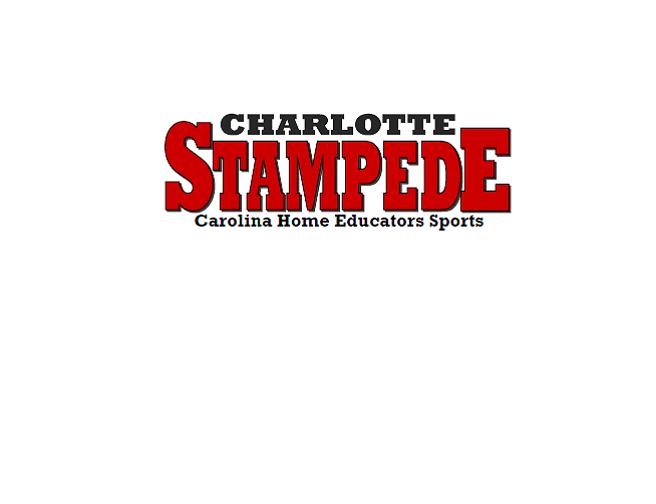 2019   Varsity Baseball ScheduleREV. 3/26/19*scrimmage game									DateTime(s)LocationOpponent18-Feb*4:00pmHuntersville Athletic ParkLake Norman Charter21-Feb*4:00pmGaston DayGaston Day22-Feb5:00pmGaston ChristianGaston Christian26-Feb6:00pmCHSFirst Assembly27-Feb5:00pmCrest HSCrest 28-Feb6:30pmCHSWesleyan4-Mar6:30pmCHSRoyals6-Mar7:00pmDavie HSDavie7-Mar7:00pmN StanlyN Stanly11-Mar6:30pmCHSTri-City12-Mar6:30pmRich ParkFHE14-Mar4:30pmCharlotte LatinCharlotte Latin15-Mar6:30pmCHSRoyals18-Mar5:00pmPinelakePinelake19-Mar4:00pmMoor ParkChrist the King Catholic22-Mar7:00pmPiedmontPiedmont25-Mar4:00pmCVCCTri-City27-Mar6:30pmJack HughesRoyals30-Mar1:30pmEd PriceWake Warriors30-Mar4:00pmEd PriceWake Warriors1-Apr6:00pmWesleyan ChristianWesleyan2-Apr6:30pmMoor ParkForsythe Home Educators6-AprTBDTBDUpstate Bobcats6-APRTBDTBDUpstate Bobcats10-Apr7:00pmS StanlyS Stanly11-Apr6:00pmJack HughesCharlotte Catholic12-Apr6:00pmN MeckFreeport15-Apr6:30pmHickory RidgeHickory ridge16-Apr6:00pmCharlotte LatinCharlotte Latin19-Apr10:00amCHSFirst Assembly(tournament)20-AprTBDCHSTBD(tournament)22-AprTBDCHSTBD(tournament)23-Apr7:00pmJack HughesRoyals24-Apr7:00pmCHSParkwood25-Apr7:00pmParkwoodParkwood29-AprTBDHWSAHWSA30-AprTBDHWSAHWSA1-MayTBDHWSAHWSA2-MayTBDHWSAHWSA3-MayTBDHWSAHWSA4-MayTBDHWSAHWSA